Класс  5А,Предмет музыка, изобразительное искусствоПредмет математикаредмет литератураПредмет русский языкПредмет  всеобщая история  Предмет  география Предмет: английский языкПредмет: Физическая культураПредмет: БиологияПредмет:  ТехнологияКласс предметТема ЭОР(ссылка)Текущий контрольТекущий контрольКонсультацияКонсультацияКласс предметТема ЭОР(ссылка)формасрокиформасроки5А,  музыка Годовая контрольная работа.-Контрольная работа - выполнить  письменно в тетради (тест прикреплён в АИС СГ)сфотографировать и прислать учителю в АИС СГ или в  WhatsApp (89086332264)15.05- выполнить тест письменно в тетради (тест размещён в "подробностях для ученика")сфотографировать и прислать учителю в АИС СГ или в  WhatsApp (89086332264)15.05Изобразительное искусствоГодовая контрольная работа.-Контрольная работа- выполнить  письменно в тетради (тест прикреплён в АИС СГ)сфотографировать и прислать учителю в АИС СГ или в  WhatsApp (89086332264)11.05- выполнить тест письменно в тетради (тест размещён в "подробностях для ученика")сфотографировать и прислать учителю в АИС СГ или в  WhatsApp(89086332264)11.05ТемаЭОР(ссылка)Текущий контрольТекущий контрольКонсультацияКонсультацияТемаЭОР(ссылка)формасрокиформасрокиКруговые диаграммыhttps://youtu.be/rlvxUHOI-SM1) Посмотреть видеоурокhttps://youtu.be/rlvxUHOI-SM(8мин 48сек), в тетради записать решения задач и построения2) № 170611.05.Вопрос учителю11.05.Обобщение по теме№ 1682- 1684, 170312.05.12.05.Проверочная работа по теме «Инструменты для вычислений и измерений»Проверочная работа. Записать ответы в тетрадь. Выслать фото13.05.13.05.Повторение пройденного по теме1) 1665-11692) Запишите градусные меры углов14.05.14.05.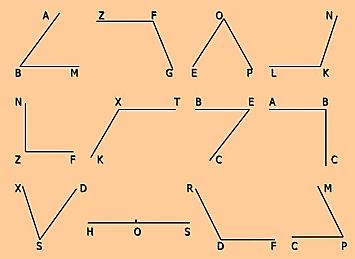 Арифметические действия с натуральными числами УЧИ.РУ https://uchi.ru/На УЧИ.РУ задание «Арифметические действия с натуральными числами» - на отметку. Будет открыто с 11 мая.15.05.15.05ТемаЭОРТекущий контрольТекущий контрольКонсультацииКонсультацииАнализ к/р. Д. Дефо. «Жизнь и удивительные приключения Робинзона Крузо». https://www.youtube.com/watch?v=BhidlAfZ5DA1.Просмотреть видеоурокhttps://www.youtube.com/watch?v=BhidlAfZ5DA2.Прочитать биографию писателя стр 199-2003.стр 200-212 читать11.05.20GoogleClass11.05.20Смелость, мужество, находчивость главного героя. Гимн неисчерпаемым возможностям человека Ознакомиться с  заданиями, прикрепленными материалами  на  Googleclass–платформаОформить ответ на данной платформе и послать учителю. Учитель  прокомментирует ваши ответы и оценит работу1.Письменно ответить на вопросы 4,5 стр 213Выполненную  работу отправить на  GoogleClass13.05.20GoogleClass13.05.20X. К. Андерсен: страницы биографии. «Снежная королева» https://www.youtube.com/watch?v=JBWDFaObWig1.Посмотреть видеоурокhttps://www.youtube.com/watch?v=JBWDFaObWig 2.Познакомиться с творчеством писателя стр 215-216.3. стр 216-248 читать14.05.20GoogleClass14.05.20ТемаЭОРТекущий контрольТекущий контрольКонсультацииКонсультацииПовторение по теме «Глагол» Ознакомиться с  заданиями, прикрепленными материалами  на  Googleclass–платформаОформить ответ на данной платформе и послать учителю. Учитель  прокомментирует ваши ответы и оценит работу1.На стр 135 устно ответить на контрольные вопросы и задания.2. Выполнить упр. 700Отчет о работе представить в GoogleClass11.05.20GoogleClass11.05.20Урок-зачёт по теме «Глагол» Ознакомиться с  заданиями, прикрепленными материалами  на  Googleclass–платформаОформить ответ на данной платформе и послать учителю. Учитель  прокомментирует ваши ответы и оценит работу1.Выполнить упр. 703Отчет о работе представить в GoogleClass12.05.20GoogleClass12.05.20Годовая контрольная работа Ознакомиться с  заданиями, прикрепленными материалами  на  Googleclass–платформаОформить ответ на данной платформе и послать учителю. Учитель  прокомментирует ваши ответы и оценит работуКонтрольная работа ( файл смотри в GoogleClass)Отчет о работе представить в GoogleClass13.05.20GoogleClass13.05.20Анализ контрольной работыОзнакомиться с  заданиями, прикрепленными материалами  на  Googleclass–платформаОформить ответ на данной платформе и послать учителю. Учитель  прокомментирует ваши ответы и оценит работу1.Выполнить упр. 702Отчет о работе представить в GoogleClass14.05.20GoogleClass14.05.20Разделы науки о языке. Ознакомиться с  заданиями, прикрепленными материалами  на  Googleclass–платформаОформить ответ на данной платформе и послать учителю. Учитель  прокомментирует ваши ответы и оценит работу1.Выполнить упр 705Отчет о работе представить в GoogleClass15.05.20GoogleClass15.05.20Тема ЭОРТекущий контрольТекущий контрольКонсультацияКонсультацияТема ЭОРформасрокиформасрокиВечный город и его жители.Составление рассказа по пар58. Вопрос стр.285До 15.05.вопрос учителю по почтеДо 15.05.Римская империя при КонстантинеПараграф 59 пересказТема ЭОРТекущий контрольТекущий контрольКонсультацияКонсультацияТема ЭОРформасрокиформасрокиПрактикум. Проектируем туристический маршрут.Контурная карта – туристический маршрут. Выслать учителю по почтеДо 20.05.Вопрос учителю по почтеДо 20.05.ТемаЭОР(ссылка)Текущий контрольТекущий контрольКонсультацияКонсультацияТемаЭОР(ссылка)формасрокиформасрокиРазвитие лексических навыков: словообразование суффиксы имѐн существительных, обозначающих профессию.https://www.youtube.com/watch?v=I08mfgvtGhEЗадания, которые опубликованы на Google Classroom отправить на портал Google Classrom. Код курса  eyyrroz13.05.2020Комментарии к работе на портале Google classroom, консультации через WhatsApp, видео звонки.В течение недели с 10.05 по 13.05Чтение текста "День в Диснейленде". С целью полного понимания содержания. https://docs.google.com/forms/d/e/1FAIpQLSdFNsQz6LIQIoV6BFjfBLvYmQF1qOqguSBJvvxrKl0hQm5sWg/viewform?usp=sf_linkЗадания, которые опубликованы на Google Classroom отправить на портал Google Classrom. Код курса  eyyrrozПройти тест на google форме14.05.2020Комментарии к работе на портале Google classroom, консультации через WhatsApp, видео звонки.В течение недели с 13.05 по 14.05Ты когда-нибудь бывал в парке развлечений? Развитие диалогической речи: диалог-расспрос. Задания, которые опубликованы на Google Classroom отправить на портал Google Classrom. Код курса  eyyrroz15.05.2020Комментарии к работе на портале Google classroom, консультации через WhatsApp, видео звонки.В течение недели с 14.05 по 15.05Тема ЭОР(ссылка)Текущий контрольТекущий контрольКонсультацияКонсультацияТема ЭОР(ссылка)формасрокиформасрокиПередача мяча сверху двумя руками.  https://yandex.ru/video/search?from=tabbar&text=%D0%9F%D0%B5%D1%80%D0%B5%D0%B4%D0%B0%D1%87%D0%B0%20%D0%BC%D1%8F%D1%87%D0%B0%20%D1%81%D0%B2%D0%B5%D1%80%D1%85%D1%83%20%D0%B4%D0%B2%D1%83%D0%BC%D1%8F%20%D1%80%D1%83%D0%BA%D0%B0%D0%BC%D0%B8.Ознакомление с данным материалом (переход по ссылке).15.05.2020г.VK, вайбер, ветсап, майл почта.В течение неделиВерхняя передача мяча над собойhttps://yandex.ru/video/preview/?filmId=5902252501176387841&from=tabbar&reqid=1589826129623041-799875013586932495204977-man1-9282&suggest_reqid=667092924157650559661629995574923&text=%D0%92%D0%B5%D1%80%D1%85%D0%BD%D1%8F%D1%8F+%D0%BF%D0%B5%D1%80%D0%B5%D0%B4%D0%B0%D1%87%D0%B0+%D0%BC%D1%8F%D1%87%D0%B0+%D0%BD%D0%B0%D0%B4+%D1%81%D0%BE%D0%B1%D0%BE%D0%B9Ознакомление с данным материалом (переход по ссылке). 15.05.2020г.VK, вайбер, ветсап, майл почта.В течение неделиПрием и передача мяча снизу двумя руками.https://yandex.ru/video/preview/?filmId=15103646262696254848&text=%D0%9F%D1%80%D0%B8%D0%B5%D0%BC%20%D0%B8%20%D0%BF%D0%B5%D1%80%D0%B5%D0%B4%D0%B0%D1%87%D0%B0%20%D0%BC%D1%8F%D1%87%D0%B0%20%D1%81%D0%BD%D0%B8%D0%B7%D1%83%20%D0%B4%D0%B2%D1%83%D0%BC%D1%8F%20%D1%80%D1%83%D0%BA%D0%B0%D0%BC%D0%B8.&path=wizard&parent-reqid=1589826221406776-1585513685356587204500248-production-app-host-vla-web-yp-115&redircnt=1589826228.1Ознакомление с данным материалом (переход по ссылке).  15.05.2020г.VK, вайбер, ветсап, майл почта.В течение неделиТема ЭОР(ссылка)Текущий контрольТекущий контрольКонсультацияКонсультацияТема ЭОР(ссылка)формасрокиформасрокиКонтрольная работа по теме: «Многообразие организмов»Смотри  сетевой город.Проверка контрольной работы Выполненную работу фотографируете. (работа должна быть подписана (Ф.И. учащегося, класс, литер класса)), а затем высылаете в  контакт, или ватсап.(срок сдачи работы 13.05.2020)13.05.2020Сообщение через вк, ватсап11.05.2020ТемаЭОР (ссылка)Задание по урокуТекущий контрольТекущий контрольТемаЭОР (ссылка)Задание по урокуформасрокиПроект“Подарок своими руками"1. Проект “Подарок своими руками"2. Выбрать изделие для своего творческого проекта, инструменты и материалы, для его изготовления3.  Зарисовать возможные варианты изделий 4. Результат (рисунки в тетради) выслать на электронную почту Рисунки в тетрадиДо 17.00 следующего дня